This course is taught by Susan Payrovi M.D. of Stanford’s Center for Integrative Medicine. Dr. Payrovi is board certified in Anesthesiology, Integrative Medicine, Hospice and Palliative Medicine, with additional training in Functional Medicine and acupuncture.Upcoming Classes: Start Date: 8/14//2018End Date: 10/02/2018Time of Class: 1:00pm – 3:00pmStart Date: 11/13/2018End Date: 12/18/2018Time of Class: 1:00pm – 3:00pmClasses will be held once a week for 8 consecutive weeks.To register for this class, please call during regular clinic hours, Monday – Friday 8:30am – 5:00pm. Clinic phone: (650) 498-5566Each weekly session will be billed to your insurance as a 15-minute office visit with a physician specialist.Plan to arriving 20 minutes early or staying 20 minutes after each class to check-in individually with Dr. Payrovi.Please check in for each session of the class at Stanford’s Center for Integrative Medicine located at:The Hoover Pavilion211 Quarry Road, 2nd Floor, Suite #205Palo Alto, CA 94304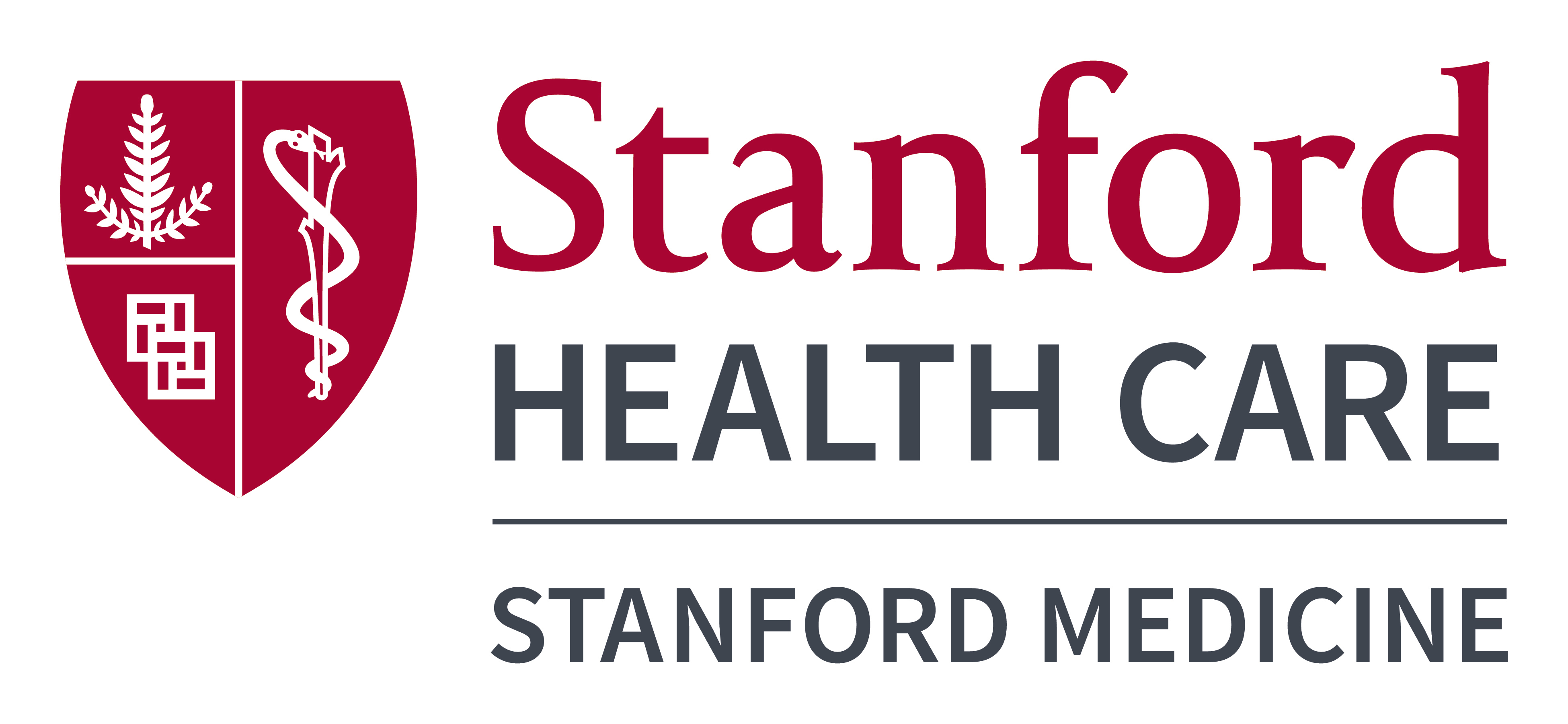 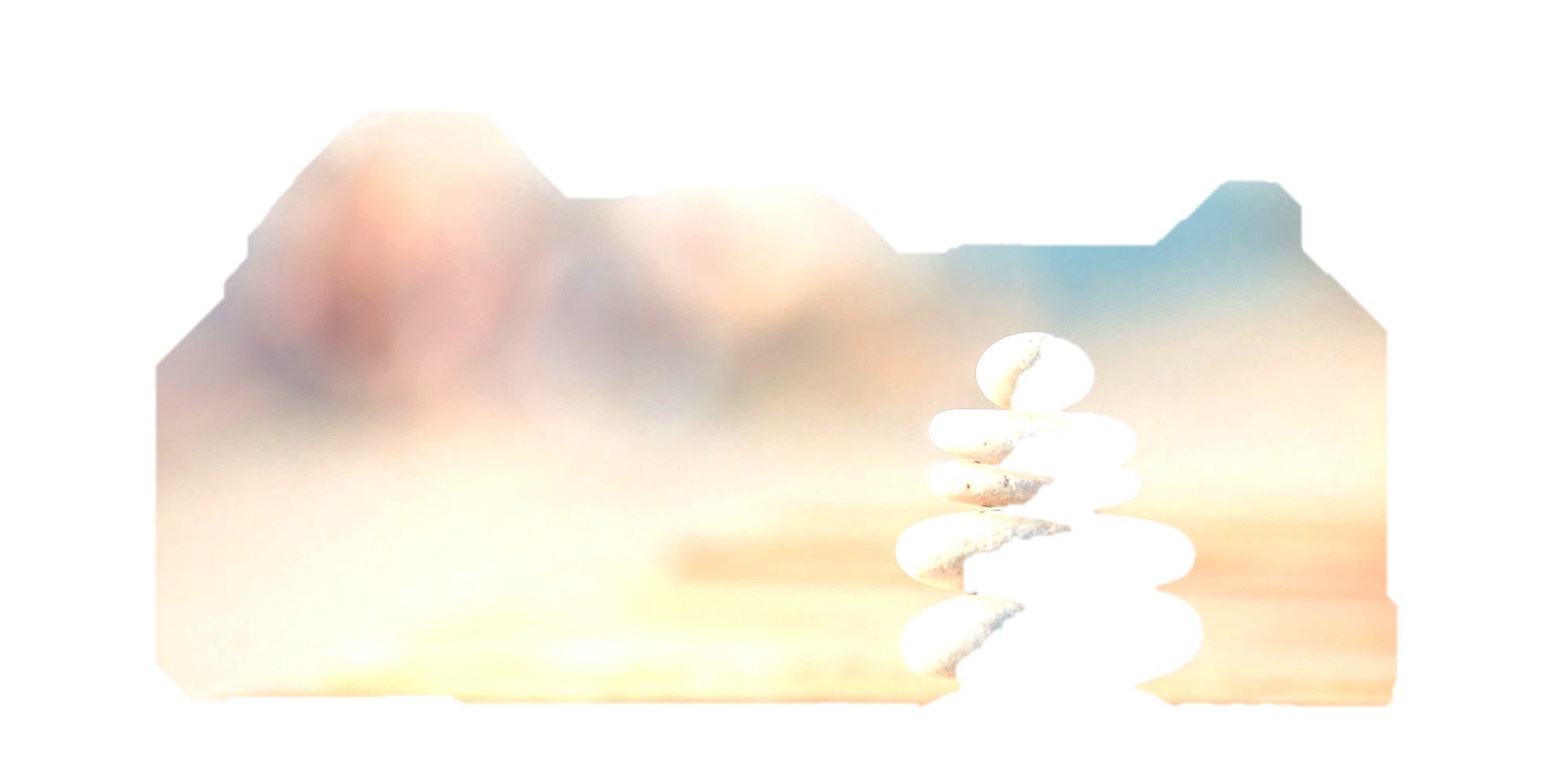 